Приложение 2График работы спортивного зала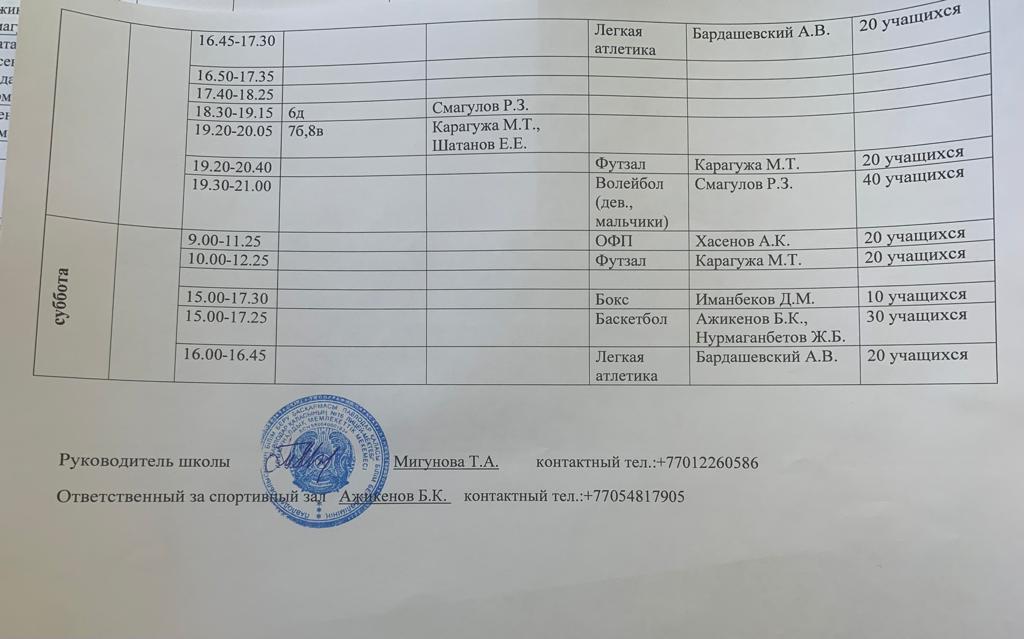 День неделиСменаВремяУчебный процессУчительСекция (вид спорта)УчительКоличество занимающихсяпонедельник1 смена8.00-8.45 1в,5а,9гВоронова Л.И., Бардашевский А.В., Нурмаганбетов Ж.Б.понедельник1 смена08.20-09.50ОФПХасенов А.К.20 учащихсяпонедельник1 смена8.50- 9.351б,1ж,5а,9гИманбеков Д.М., Каргужинов А.М., Бардашевский А.В., Нурмаганбетов Ж.Б.понедельник1 смена9.50-10.353л,4ж,5вКаргужинов А.М., Бардашевский А.В., Ажикенов Б.К., Смагулов Р.З.понедельник1 смена10.00-12.45БоксИманбеков Д.М.10 учащихсяпонедельник1 смена10.50-11.351ә,1а,4е,5вКаргужинов А.М., Иманбеков Д.М., Бардашевский А.В., Ажикенов Б.К., Смагулов Р.З.понедельник1 смена11.40-12.251д,1з,4д,11бШатанов Е.Е., Хасенов А.К., Бардашевский А.В., Нурмаганбетов Ж.Б.понедельник1 смена12.30-13.153г,11бХасенов А.К., Нурмаганбетов Ж.Б.понедельник1 смена12.45-13.30Легкая атлетикаБардашевский А.В.20 учащихсяпонедельник1 смена13.20-14.05понедельник2 смена14.00-14.453и,3м,6г,6еХасенов А.К., Воронова Л.И., Карагужа М.Т., Ажикенов Б.К., Смагулов Р.З.понедельник2 смена14.50-15.353ж,3к,6г,6еХасенов А.К., Воронова Л.И., Карагужа М.Т., Ажикенов Б.К., Смагулов Р.З.понедельник2 смена15.50-16.353д,3з,5г,6дХасенов А.К., Карагужа М.Т., Ажикенов Б.К., Смагулов Р.З., Шатанов Е.Е.,понедельник2 смена16.45-17.30Легкая атлетикаБардашевский А.В.20 учащихсяпонедельник2 смена16.50-17.355гКарагужа М.Т., Ажикенов Б.К.,понедельник2 смена17.40-18.253е,6жХасенов А.К., Смагулов Р.З., Подолинский С.Ю.понедельник2 смена18.30-19.156жСмагулов Р.З., Подолинский С.Ю.понедельник19.30-21.00баскетбол (девушки)Ажикенов Б.К.15 учащихся понедельник19.30-21.00баскетбол (мальчики)Нурмаганбетов Ж.Б.15 учащихсявторник1 смена8.00-8.45 1е,3а,8бКаргужинов А.М., Бардашевский А.В., Карагужа М.Т., Ажикенов Б.К.,вторник1 смена8.50- 9.353л,8бКаргужинов А.М., Карагужа М.Т., Ажикенов Б.К.,вторник1 смена9.50-10.352д,3в,11аВоронова Л.И., Каргужинов А.М., Подолинский С.Ю., Карагужа М.Т.вторник1 смена10.50-11.353б,5б,11аКаргужинов А.М., Ажикенов Б.К., Бардашевский А.В., Подолинский С.Ю., Карагужа М.Т.вторник1 смена11.40-12.251а,1г,2г,5б,9в,10бСутжанов Д.М., Каргужинов А.М., Воронова Л.И., Ажикенов Б.К., Бардашевский А.В., Подолинский С.Ю., Карагужа М.Т.вторник1 смена12.30-13.159в,10бПодолинский С.Ю., Нурмаганбетов Ж.Б., Карагужа М.Т.вторник1 смена13.20-14.056в,11бШатанов Е.Е., Смагулов Р.З.вторник2 смена14.00-14.452е,3и,8дВоронова Л.И., Хасенов А.К., Карагужа М.Т.вторник2 смена14.50-15.353е,3к,8дХасенов А.К., Воронова Л.И., Карагужа М.Т.вторник2 смена15.00-17.30БоксИманбеков Д.М.10 учащихсявторник2 смена15.50-16.353д,3мХасенов А.К., Воронова Л.И.вторник2 смена16.50-17.358а,3жПодолинский С.Ю., Хасенов А.К.вторник2 смена17.40-18.253зХасенов А.К.вторник2 смена18.00-20.00Настольный теннисПодолинский С.Ю.20 учащихсявторник2 смена18.30-19.15вторник2 смена19.20-20.40ФутзалКарагужа М.Т.20 учащихсявторник2 смена19.30-21.00Волейбол (дев., мальчики)Смагулов Р.З.40 учащихсясреда1 смена8.00-8.45 1в,4е,6в,10аВоронова Л.И., Бардашевский А.В., Шатанов Е.Е., Ажикенов Б.К. Карагужа М.Т., Подолинский С.Ю.среда1 смена8.30-10.00ОФПХасенов А.К20 учащихсясреда1 смена8.50- 9.351ж,4ж,6вКаргужинов А.М., Бардашевский А.В., Шатанов Е.Е., Ажикенов Б.К.среда1 смена9.50-10.351д,1ә,4д,6бВоронова Л.И., Каргужинов А.М., Бардашевский А.В., Ажикенов Б.К.среда1 смена10.50-11.351г,1з,5в,6аКаргужинов А.М., Хасенов А.К., Ажикенов Б.К., Бардашевский А.В.среда1 смена11.00-13.45БоксИманбеков Д.М.10 учащихсясреда1 смена11.40-12.251б,1е,3г,5бИманбеков Д.М., Каргужинов А.М., Хасенов А.К., Бардашевский А.В.среда1 смена12.30-13.153б,5аКаргужинов А.М., Бардашевский А.В.,среда1 смена13.20-14.05ФутзалКаргужинов А.М.20 учащихсясреда1 смена14.00-14.459аНурмаганбетов Ж.Б.среда2 смена14.00-14.45ФутзалКаргужинов А.М.20 учащихсясреда2 смена14.50-15.352еВоронова Л.И.среда2 смена15.50-16.356гКарагужа М.Т.среда2 смена16.45-17.30Легкая атлетикаБардашевский А.В.20 учащихсясреда2 смена16.50-17.355еСмагулов Р.З.среда2 смена17.40-18.255е,5д,7аСмагулов Р.З., Ажикенов Б.К., Нурмаганбетов Ж.Б.среда2 смена18.30-19.155д,5ж,7аАжикенов Б.К., Шатанов Е.Е., Нурмаганбетов Ж.Б.среда2 смена8д,7еКарагужа М.Т., Нурмаганбетов Ж.Б.среда2 смена19.30-21.00Волейбол (дев., мальчики)Смагулов Р.З.40 учащихсячетверг1 смена8.00-8.45 3в,3а,2г,9а,10аКаргужинов А.М.,Бардашевский А.В., Воронова Л.И., Нурмаганбетов Ж.Б., Смагулов Р.З., Карагужа М.Т.,четверг1 смена8.50- 9.352д,3л,9аВоронова Л.И., Каргужинов А.М., Нурмаганбетов Ж.Б., Смагулов Р.З.четверг1 смена9.50-10.353б,4дКаргужинов А.М., Бардашевский А.В., четверг1 смена10.50-11.354жБардашевский А.В., четверг1 смена11.40-12.254е,6бБардашевский А.В.,четверг1 смена12.30-13.156б,8б,7г,9г,7вАжикенов Б.К., Нурмаганбетов Ж.Б.,Бардашевский А.В., Смагулов Р.З.четверг1 смена13.20-14.057в,10бБардашевский А.В., Смагулов Р.З., Карагужа М.Т.четверг2 смена14.00-14.457е,5жНурмаганбетов Ж.Б., Шатанов Е.Е.четверг2 смена14.50-15.356д,7е,5ж,5дСмагулов Р.З., Нурмаганбетов Ж.Б., Шатанов Е.Е., Ажикенов Б.К.четверг2 смена15.00-17.30БоксИманбеков Д.М.10 учащихсячетверг2 смена15.50-16.358г,7бПодолинский С.Ю., Шатанов Е.Е., Карагужа М.Т.четверг2 смена16.50-17.356е,8г,7бСмагулов Р.З., Подолинский С.Ю., Шатанов Е.Е., Карагужа М.Т.четверг2 смена17.40-18.256ж,8вПодолинский С.Ю., Шатанов Е.Е.четверг2 смена18.30-19.158в,5еШатанов Е.Е., Смагулов Р.З.четверг2 смена19.20-20.058аНурмаганбетов Ж.Б.четверг2 смена19.20-20.40ФутзалКарагужа М.Т.четверг2 смена19.30-21.00баскетбол (девушки)Ажикенов Б.К.15 учащихся 2 сменабаскетбол (мальчики)Нурмаганбетов Ж.Б.15 учащихсяпятница1 смена8.00-8.45 ФутзалКаргужинов А.М.20 учащихсяпятница1 смена8.50- 9.35Футзал Каргужинов А.М.20 учащихсяпятница1 смена9.50-10.356аБардашевский А.В., Карагужа М.Т.пятница1 смена10.50-11.359б,6аАжикенов Б.К., Бардашевский А.В., Карагужа М.Т.пятница1 смена11.30-14.15БоксИманбеков Д.М.10 учащихсяпятница1 смена11.40-12.259бАжикенов Б.К., Карагужа М.Т.пятница1 смена12.30-13.157гАжикенов Б.К., Бардашевский А.В.пятница1 смена13.20-14.057г,9б,9в,Ажикенов Б.К., Бардашевский А.В., Подолинский С.Ю.пятница1 смена11а,10аПодолинский С.Ю., Карагужа М.Т.пятница2 смена14.00-14.455гАжикенов Б.К.пятница2 смена14.00-16.00Настольный теннисПодолинский С.Ю.20 учащихсяпятница2 смена14.50-15.357дСмагулов Р.З.пятница2 смена15.50-16.357дСмагулов Р.З.пятница2 смена16.45-17.30Легкая атлетикаБардашевский А.В.20 учащихсяпятница2 смена16.50-17.35пятница2 смена17.40-18.25